План работы отряда 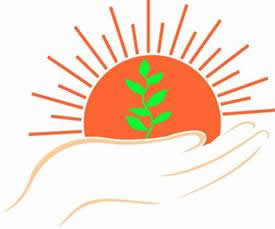 13 июня (воскресенье)День 11 Удивительные игрушки нашего царства9.30Полчаса на чудесаМастер-класс по лепкеВоспитатели13 июня (воскресенье)День 11 Удивительные игрушки нашего царства10.00Игровая программа в сельском ДКВоспитателиРаботники ДК13 июня (воскресенье)День 11 Удивительные игрушки нашего царства11.00Час здоровьяФизруки13 июня (воскресенье)День 11 Удивительные игрушки нашего царства15.00Час здоровьяФизруки13 июня (воскресенье)День 11 Удивительные игрушки нашего царства16.00Виртуальное путешествие «Абашево – родина удивительной игрушки»Конкурс творческих работВоспитатели13 июня (воскресенье)День 11 Удивительные игрушки нашего царства17.00Игры на свежем воздухеВоспитатели